 Domingo 1 de setiembre de 2019  † MemoriaHno. Nicéas BOZON LEGER
(Francés, 1885-1974) Belley.
Llegó a América en 1909. Regresó en 1926.
Dale, Señor, el descanso eterno.
Y brille para él la luz perpetua.
Descanse en paz. AMÉN.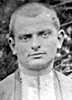 Hno. Amadeo SOUDAN PERNOUD
(Francés, 1899-1983) Belley.
Llegó a América en 1915. Regresó en 1934.
Dale, Señor, el descanso eterno.
Y brille para él la luz perpetua.
Descanse en paz. AMÉN.
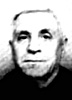 Hno. Manuel BARRIOCANAL BARGA
(Español, †2002) Valladolid. 
Dale, Señor, el descanso eterno.
Y brille para él la luz perpetua.
Descanse en paz. AMÉN. 
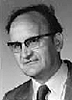 Aniversario de ProfesiónH. Gerardo MATAMOROS (Ecuador) 2012.CumpleañosH. José María ESTEBAN (España) 1952 (España) 1958F. Gilles KANGAMBEGA (Burkina) 1978Lunes 2 de setiembre de 2019  † MemoriaHno. José FRONTERA SALAS
(Argentino, 1913-1995) Córdoba.
Dale, Señor, el descanso eterno.
Y brille para él la luz perpetua.
Descanse en paz. AMÉN.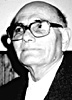 EFEMÉRIDES / En el Instituto1844 / Mons. Devie bendice la nueva capilla de la Casa Madre, dedicada a la Sagrada Familia.Martes 3 de setiembre de 2019  Aniversario de ProfesiónF. Luciano ZANINI (Italia) 1967.CumpleañosH. Emilio GUTIÉRREZ (España) 1967EFEMÉRIDES / En el Instituto1831 / El Hno. Gabriel, para saldar una deuda, se ve obligado a vender la mitad de la casa de Belmont.Miércoles 4 de setiembre de 2019  † MemoriaHno. Michel CADOUX COPPET
(Francés, †2004) Chamonix. 
Dale, Señor, el descanso eterno.
Y brille para él la luz perpetua.
Descanse en paz. AMÉN.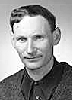 CumpleañosF. Georges SYAN (Burkina) 1976F. Moïse KABORÉ (Burkina) 1980 Jueves 5 de setiembre de 2019  † MemoriaHno. Basilio PÉREZ CABALLEO
(Español, 1899-1969) Tandil.
Llegó a América en 1915.
Dale, Señor, el descanso eterno.
Y brille para él la luz perpetua.
Descanse en paz. AMÉN.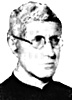 Hno. Fidel GONZÁLEZ QUIRCE
(Español, 1900-1969) Montevideo.
Llegó a América en 1919.
Dale, Señor, el descanso eterno.
Y brille para él la luz perpetua.
Descanse en paz. AMÉN.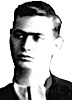 Sábado 7 de setiembre de 2019  † MemoriaHno. Eusèbe NOTAT
(Francés, †1895) Belley. 
Dale, Señor, el descanso eterno.
Y brille para él la luz perpetua.
Descanse en paz. AMÉN.Hno. Symphorin COUCHON
(Francés, †1918) Villa Brea. 
Dale, Señor, el descanso eterno.
Y brille para él la luz perpetua.
Descanse en paz. AMÉN.
Hno. Genaro GUTIÉRREZ ERCILIA
(Argentino, 1908-1995). Córdoba.
Dale, Señor, el descanso eterno.
Y brille para él la luz perpetua.
Descanse en paz. AMÉN.
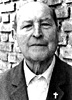 Aniversario de ProfesiónH. Jacinto IZQUIERDO (España) 1975.H. Eustasio LOZANO (España) 1975.H. José Luis GARRIDO (España) 1975.CumpleañosF. Bernard SOROKOBI (Costa de Marfil) 1965EFEMÉRIDES / En el Instituto1840 / La comunidad de Belmont se traslada a Belley. Domingo 8 de setiembre de 2019  Natividad de la Santísima Virgen María, Fiesta.† MemoriaHno. Jude CURTET
(Francés, †1918) Villa Brea. 
Dale, Señor, el descanso eterno.
Y brille para él la luz perpetua.
Descanse en paz. AMÉN.Hno. Sebastián IBEAS ARRANZ
(Español, 1898-1983) Burgos.
Llegó a América en 1915. Regresó en 1969.
Dale, Señor, el descanso eterno.
Y brille para él la luz perpetua.
Descanse en paz. AMÉN.
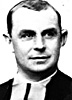 Hno. Bonifacio José NAVETTE HERITIER
(Francés 1885-1985) Belley.
Llegó a América en 1903. Regresó en 1926.
Dale, Señor, el descanso eterno.
Y brille para él la luz perpetua.
Descanse en paz. AMÉN.
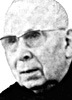 Aniversario de ProfesiónF. Dante CAVAGNINO (Italia) 1943.F. Angelo RAIMONDO (Italia) 1943.F. Virgilio CASTELLI (Italia) 1946.H. Isidro MARTÍNEZ (España) 1949.H. Santos DIEZ (España) 1949.H. Antonio RAMOS (España) 1949.H. Víctor ORDÓÑEZ (España) 1952.H. Ramón GIL (España) 1953.H. Crispín ANTON (España) 1954.H. Baltasar SANZ (España) 1955.H. Anastasio ESTEBAN (España) 1955.H. Faustino ROJO (España) 1955.H. Camilo TAMAYO (España) 1958.H. Germán CAMARERO (España) 1958.H. Francisco CABRERIZO (España) 1961.H. Longinos PALOMO (España) 1962.F. Jean-Paul OUEDRAOGO (Burkina) 1962.H. Carlos GARCÍA (España) 1962.H. Anselmo MILLAN (España) 1962.H. Justo RUBIO (España) 1963.H. Ernesto CORDERO (España) 1963.H. Victorino LÁZARO (España) 1964.H. José María DE LA FUENTE (España) 1964.H. Aberto CARRO (España) 1967.H. José Antonio GONZÁLEZ (España) 1968.H. José Luis DIEZ (España) 1974.H. Isidro RODRÍGUEZ (España) 1974.H. Epifanio GARCÍA (España) 1974.H. Gabriel GONZÁLEZ (España) 1974.H. Saturnino ÁLVAREZ (España) 1976.H. Fidel MOREJÓN (España) 1976.H. Pedro Pablo DE RODRIGO (España) 1976.H. Fernando COB (España) 1976.H. Luis Javier MIGUEL (España) 1978.H. Miguel Ángel MARTÍN (España) 1978.H. José Antonio RUPÉREZ (España) 1978.H. Jesús María MONGE (España) 1978.H. Francisco Javier HERNANDO (España) 1978.H. José Antonio ESTEBAN (España) 1978.H. Miguel Ángel ADRIÁN (España) 1980.H. Ernesto ESTEBAN (España) 1985.H. Juan MATÉ (España) 1985.H. José Luis IZQUIERDO (España) 1986.H. Emilio GUTIÉRREZ (España) 1986.H. Jesús DELGADO (España) 1987.H. Santiago BARRIONUEVO (Ecuador) 2002.CumpleañosH. Miguel Ángel GONZÁLEZ (España) 1952H. Melsio CORIA (México) 1968Bro. Gustianus NIHAR (Indonesia) 1992EFEMÉRIDES / En el Instituto1858 / El Hno. Gabriel entrega a los Hermanos el “Nuevo Guía”. Lunes 9 de setiembre de 2019  † MemoriaHno. Valentín BENEDITED
(Español, 1914-2011) Córdoba.
Dale, Señor, el descanso eterno.
Y brille para él la luz perpetua.
Descanse en paz. AMÉN.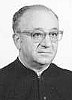 CumpleañosH. Javier GONZÁLEZ (Uruguay) 1959Bro. Antony ARUL RAJA (India) 1989EFEMÉRIDES / En el Instituto1855 / Con ocasión del cólera en Belley, el Fundador se pone a disposición de la ciudad.Martes 10 de setiembre de 2019  Aniversario de ProfesiónH. Efraín GONZÁLEZ (Españ) 1995.H. Javier Ángel GARCÍA (España) 1995.CumpleañosF. Jérôme KOMI (Burkina) 1948Bro. SAHAYA A. Benedict (India) 1990EFEMÉRIDES / En el Instituto1865 / En la capilla de la Casa Madre se inaugura el Vía Crucis. Miércoles 11 de setiembre de 2019  † MemoriaHno. Berchmans BLANC VIDAL
(Francés, †1914) Velaine (guerre). 
Dale, Señor, el descanso eterno.
Y brille para él la luz perpetua.
Descanse en paz. AMÉN.
Hno. Cecilio LÓPEZ CRESPO
(Español, †1961) La Horra. 
Dale, Señor, el descanso eterno.
Y brille para él la luz perpetua.
Descanse en paz. AMÉN. 
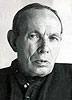 Hno. Igino FERRARIS VIOTTI
(Italiano, †1982) Torino. 
Dale, Señor, el descanso eterno.
Y brille para él la luz perpetua.
Descanse en paz. AMÉN. 
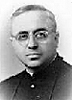 CumpleañosIr. João Alberto WOHLFART (Brasil) 1965Jueves 12 de setiembre de 2019  † MemoriaHno. Mario DUCRUET
(Francés, 1879-1959) Montevideo.
Llegó a América en 1897.
Dale, Señor, el descanso eterno.
Y brille para él la luz perpetua.
Descanse en paz. AMÉN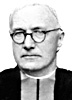 CumpleañosF. Bonaventure YOUGBARÉ (Burkina) 1949EFEMÉRIDES / En el Instituto1864 / El Hno. Gabriel ofrece su primer testimonio en el proceso de beatificación del Sto. Cura de Ars.1956 / Se inicia el Proceso Informativo Diocesano sobre el Siervo de Dios, Hno. Gabriel Taborin. Viernes 13 de setiembre de 2019  † MemoriaHno. Santiago GAGLIARDINO TEALDI
(Argentino, 1937-2006) Montevideo.
Dale, Señor, el descanso eterno.
Y brille para él la luz perpetua.
Descanse en paz. AMÉN.
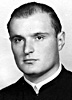 Hno. Juan José HERNANDO
(Español, 1931-2013) Montevideo. Llegó a América en 1950.
Dale, Señor, el descanso eterno.
Y brille para él la luz perpetua.
Descanse en paz. AMÉN.
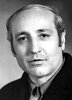 CumpleañosF. Yamick BAKO (Burkina) 1985 Sábado 14 de setiembre de 2019  La Exaltación de la Santa Cruz, Fiesta.† MemoriaHno. Benjamín MONIN RIGAUDMINET
(Francés, 1886-1967) Belley.
Llegó a América en 1903. Regresó 1920.
Dale, Señor, el descanso eterno.
Y brille para él la luz perpetua.
Descanse en paz. AMÉN.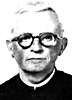 CumpleañosF. Aimé OUEDRAOGO (Burkina) 1985Bro. Yoranimus KAME (Indonesia) 1994Domingo 15 de setiembre de 2019  Nuestra Señora de los DoloresAniversario de ProfesiónH. Alberto REDONDO (España) 1991.H. Carlos Fernando AMOR (España) 1991.H. Daniel ZÚÑIGA (Ecuador) 2001.CumpleañosF. Georges SONDO (Burkina) 1975EFEMÉRIDES / En el Instituto1836 / Por primera vez se celebra en Belmont la fiesta de la Sagrada Familia.Lunes 16 de setiembre de 2019  CumpleañosF. Angelo VEZZOLI (Italia) 1958EFEMÉRIDES / En el Instituto1959 / Se constituye la Vice-Provincia Nuestra Señora de Loreto (Italia).Comienza la Novena por la intercesión del Vble. Hno. Gabriel TaborinOración
Fe del Hno. Gabriel
El Fundador, para animarnos en el combate espiritual, nos presenta el ejemplo de Nuestro Señor y el de los santos: 
“¿Cuánto no ha hecho y sufrido Jesucristo Nuestro Señor para merecernos el cielo? Sus dolores, sus lágrimas, su sangre, su muerte incluso, son la respuesta. ¿Qué nos dicen los santos y qué les oímos nosotros? ¡Cuánto tuvieron que sufrir para merecer la corona de la gloria! Unos vivían en retiro y soledad; otros, entregados a todos los rigores de la penitencia o enterrados vivos en antros y cavernas. Muchos murieron en los cadalsos o entre brasas encendidas, dichosos de poder entregar su vida en medio de penosos tormentos, manifestando así su fe y mereciendo la recompensa eterna. ¿Esperaban, quizás, un cielo diferente del que nosotros aguardamos? ¿Era su esperanza distinta de la nuestra? ¿No estamos hechos nosotros para la misma felicidad? ¿Qué hacemos para merecerla? Es cierto que el Señor ha prometido el paraíso a quienes lo han dejado todo para seguirle, abrazando la vida religiosa; pero no olvidemos, queridos Hermanos, que seguirle solamente hasta el Tabor, es decir, en aquello que no nos exija dolor ni sacrificio, no basta, sino que hay que caminar con valentía a su lado hasta el Calvario, si es que también queremos subir un día al cielo con Él”.Martes 17 de setiembre de 2019  † MemoriaHno. Ernesto GAMBA CURBELO
(Uruguayo, 1937-1993) Montevideo. 
Dale, Señor, el descanso eterno.
Y brille para él la luz perpetua.
Descanse en paz. AMÉN.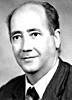 Aniversario de ProfesiónH. Luis DEL RÍO (España) 1972.H. Álvaro MORENO (España) 1972.H. Gregorio RUIZ (España) 1972.H. Carlos VELASCO (España) 1972.H. Justo PASCUAL (España) 1972.CumpleañosF. Lazare NIKIEMA (Burkina) 1944F. Charles TAPSOBA (Burkina) 1953Bro. Mojesh BARLA (India) 1996Novena por la intercesión del Vble. Hno. Gabriel TaborinOración
Fe del Hno. Gabriel
“La vida del religioso es una vida de abnegación, de renuncia y de sacrificio, sujeto, como está, igual que todos los hijos de Adán, a las miserias de la vida, tristes consecuencias del pecado original: éste es su calvario. No tenemos por qué extrañarnos, queridos Hermanos, si nos llega el sufrimiento, con la enfermedad, la pobreza, las privaciones, las incomodidades, las persecuciones, las calumnias, las pérdidas, los disgustos, las contrariedades, las humillaciones, la sumisión, la ingratitud de los hombres. Tampoco hay que sorprenderse de la guerra que continuamente nos hacen el demonio, el mundo y la carne. 
Pero, ayudados por la gracia de nuestro Salvador, vayamos al Calvario por el camino que Él decida; llevemos nuestra cruz con humilde resignación; será para nosotros un nuevo árbol de la vida, gracias al cual podremos vencer a los enemigos de nuestra salvación y mereceremos la dicha del cielo”.Miércoles 18 de setiembre de 2019  CumpleañosBro. A. Prem KUMAR (India) 1990EFEMÉRIDES / En el Instituto1837 / Muerte de la madre del Hno. Gabriel en Belleydoux.Novena por la intercesión del Vble. Hno. Gabriel TaborinOración
Fe del Hno. Gabriel
El canónigo, Rvdo. Desseignez, su confesor, nos dijo, algún tiempo después de su muerte: “¡Qué fe tan grande tenía el Hermano Gabriel en el sacramento de la penitencia! Así como era firme, cuando se trataba del gobierno de su Instituto, así también era humilde y sumiso, cuando se encontraba ante su confesor: era un verdadero cordero. Podían percibirse claramente dos hombres en él: el cristiano perfectamente sumiso, por una parte, y el hombre encargado de dirigir una comunidad, por otra.”Jueves 19 de setiembre de 2019  † MemoriaHno. Théodomir JUILLARD
(Francés, †1900) Toulon. 
Dale, Señor, el descanso eterno.
Y brille para él la luz perpetua.
Descanse en paz. AMÉN.Hno. Antonio GIROUD BANDET
(Francés, 1885-1973) Montevideo.
Llegó a América en 1907.
Dale, Señor, el descanso eterno.
Y brille para él la luz perpetua.
Descanse en paz. AMÉN.
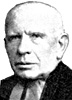 EFEMÉRIDES / En el Instituto1959 / Se introduce en Roma la causa de beatificación del Hno Gabriel Taborin.Novena por la intercesión del Vble. Hno. Gabriel TaborinOración
Fe del Hno. Gabriel
Apreciaba mucho la Eucaristía. Si se sentía indigno de acercarse al Dios tres veces santo, también oía el llamamiento del Señor y sus palabras súmamente dulces y consoladoras: “Venid a mí, todos los que estáis cansados de vuestros trabajos y de vuestras cargas y yo os daré descanso” (Mat. 11, 28). “El pan que yo daré es mi propio cuerpo. Lo daré por la vida del mundo” (Jn. 6, 51). “El que come mi carne (cuerpo) y bebe mi sangre vive en unión conmigo y yo con él” (Jn. 6, 56). Esta llamada y estas palabras tan consoladoras le atraían a Jesucristo,...Viernes 20 de setiembre de 2019  Aniversario de ProfesiónF. Francis SAWADOGO (Burkina) 1953.Aniversario de ProfesiónH. Ignacio LÓPEZ (España) 2003.CumpleañosF. Luigi ARCHETTI (Italia) 1942F. Eustache NANA (Burkina) 1952EFEMÉRIDES / En el Instituto1852 / Se reúne en Belley el primer Capítulo General de los Hermanos de la Sagrada Familia.1891 / Se inaugura en Belley la estatua de la Sagrada Familia.Novena por la intercesión del Vble. Hno. Gabriel TaborinOración
Fe del Hno. Gabriel
Y ¡cuánto amaba a María! Desde 1855, poco tiempo después de que Pio IX la hubiera proclamado Inmaculada, puso una estatua suya en medio de nuestro patio y se comprometió a ir a Marsella en 1864 para asistir a la coronación de Nuestra Señora de la Guardia. Se alegraba mucho, al ver que se aproximaba el mes de mayo y al levantar un altar a María. 
¡Con qué entusiasmo hacía cantar cánticos en su honor!, aunque hay que señalar que prefería que se cantasen los cantos que todo el mundo conocía.Sábado 21 de setiembre de 2019  San Mateo, apóstol y evangelista , Fiesta.† MemoriaHno. François Marie DEJAY
(Francés, †1907) Belley. 
Dale, Señor, el descanso eterno.
Y brille para él la luz perpetua.
Descanse en paz. AMÉN.Novena por la intercesión del Vble. Hno. Gabriel TaborinOración
Fe del Hno. Gabriel
Respecto a San José, ¿no le gustaba unir siempre su nombre a los de Jesús y María en sus peticiones? ¿Acaso no se celebraba siempre su fiesta con gran dignidad en la Casa Madre? Había experimentado con frecuencia los efectos de su poder ante Dios, según se lo escribió a un Hermano: “Querido Hermano, haga, de vez en cuando, novenas a San José; las comunidades religiosas nunca le invocan en vano, cuando acuden a él, pidiéndole que les envíe postulantes.
«...pero no admitáis nunca a personas que puedan seros una carga y que no tengan las cualidades, las virtudes y una buena salud para ejercer vuestra profesión. Pedidle que sea vuestro administrador y vuestro proveedor».
Puedo asegurarle que yo mismo he experimentado los beneficiosos efectos de la protección de este gran santo, a quien hemos tenido la suerte de escoger como Patrono y Protector”.Domingo 22 de setiembre de 2019  † MemoriaHno. Cyprien VENDANGE
(Francés, †1904) Belley. 
Dale, Señor, el descanso eterno.
Y brille para él la luz perpetua.
Descanse en paz. AMÉN.Hno. Cecilius DUCRUET BATTUZ
(Francés, †1917) Villa Brea. 
Dale, Señor, el descanso eterno.
Y brille para él la luz perpetua.
Descanse en paz. AMÉN.
Aniversario de ProfesiónF. Angelo VEZZOLI (Italia) 1975.Novena por la intercesión del Vble. Hno. Gabriel TaborinOración
Fe del Hno. Gabriel
El Fundador instituyó en la Congregación la fiesta de la Sagrada Familia, que se ha venido celebrando con toda solemnidad al final del retiro, cuando todos los Hermanos se encuentran reunidos. Nunca omitió nada que contribuyera a que la solemnidad se celebrara con todo el esplendor conveniente: pan bendito en la misa solemne, vísperas cantadas, procesión por el patio, veneración de las reliquias de la Sagrada Familia y bendición con el Santísimo Sacramento. ¿No se trataba de la fiesta de sus tres santos Patronos juntos? ¿Es que podía hacer demasiado por ellos? Era feliz, cuando el señor Obispo podía asistir y oficiar de pontifical, cosa que ocurría con frecuencia, sobre todo al principio. Lunes 23 de setiembre de 2019  † MemoriaHno. Maurice BEAUDÉ
(Francés, †1851). 
Dale, Señor, el descanso eterno.
Y brille para él la luz perpetua.
Descanse en paz. AMÉN.CumpleañosF. Michel BAOBILGRI (Burkina) 1988Bro. V. AROCKIA  RAJ  KUMAR (India) 1992EFEMÉRIDES / En el Instituto1991 / Se inicia la presencia de los Hermanos en Aguascalientes - México.Novena por la intercesión del Vble. Hno. Gabriel TaborinOración
Fe del Hno. Gabriel
El Hno Gabriel nos decía: “Si es cierto que allí donde está nuestro tesoro se encuentra también nuestro corazón, el corazón de un cristiano y especialmente el de un religioso de la Sagrada Familia debería estar a menudo, mejor dicho, siempre, bajo el techo humilde de Nazaret, en medio de esta augusta Familia que reúne en sí todas las virtudes divinas y humanas. Única familia en relación directa con el cielo, esta trinidad terrena, como la llaman San Buenaventura y San Juan Damasceno, se presenta como objeto de nuestro amor por muchas razones: Jesús es el nuevo Adán; María, la nueva Eva, y José, el guardián de esas dos perlas preciosas; los tres son nuestro tesoro, no busquemos ningún otro en parte alguna; porque fuera de ellos no encontraremos más que polvo, mentira y engaño.”Martes 24 de setiembre de 2019  Nuestra Señora de la Merced† MemoriaHno. Doroteo MONJE HERRERO
(Español, 1918-1976) Tandil.
Llegó a América en 1935.
Dale, Señor, el descanso eterno.
Y brille para él la luz perpetua.
Descanse en paz. AMÉN.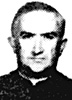 Aniversario de ProfesiónH. Jorge GARCÍA PACHECO (España) 1989.Novena por la intercesión del Vble. Hno. Gabriel TaborinOración
Fe del Hno. Gabriel
El Hno. Gabriel decía: “¡Dichosos nosotros, Hermanos, ya que, por vocación, hemos escogido este tesoro! No lo perdamos nunca de vista. El enemigo de nuestra salvación nos lo arrebatará en seguida, si nos alejamos de nuestros augustos Patronos y Protectores, ya sea por no practicar las virtudes de las que ellos son preciosos modelos, ya por abandonar escandalosamente la Congregación que tiene el honor de llevar el nombre de esta augusta y santa Familia. Por esto hemos establecido, de acuerdo con nuestro venerable y santo obispo, una fiesta que nos reúna todos los años en la Casa Madre y que estreche los vínculos fraternos que nos unen y preparan para las fiestas eternas. ¡Ojalá tengamos parte en ellas!”Miércoles 25 de setiembre de 2019  † MemoriaHno. André RICHARD
(Francés, †1875). Saint Jeoire
Dale, Señor, el descanso eterno.
Y brille para él la luz perpetua.
Descanse en paz. AMÉN.
Hno. Marino BARGA
(Español, 1910-1991) Madrid.
Llegó a América en 1928. Regresó en 1979.
Dale, Señor, el descanso eterno.
Y brille para él la luz perpetua.
Descanse en paz. AMÉN.
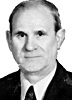 Hno. Luigi PALLADINO CANAVERO
(Italiano, †2000) Torino. 
Dale, Señor, el descanso eterno.
Y brille para él la luz perpetua.
Descanse en paz. AMÉN. 
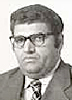 Aniversario de ProfesiónH. Francisco Óscar PARRO (España) 1988.H. Gabriel SANZ (España) 1988.Jueves 26 de setiembre de 2019  † MemoriaHno. Jean COTTE
(Francés, †1943) Dagneux. 
Dale, Señor, el descanso eterno.
Y brille para él la luz perpetua.
Descanse en paz. AMÉN.Aniversario de ProfesiónF. Mariano LOVATO (Italia) 1971.Viernes 27 de setiembre de 2019  San Vicente de Paul† MemoriaHno. Abel FOURNIERE
(Francés, †1897) Belley. 
Dale, Señor, el descanso eterno.
Y brille para él la luz perpetua.
Descanse en paz. AMÉN.Hno. Louis Marie CECILLON
(Francés, †1927) Belley. 
Dale, Señor, el descanso eterno.
Y brille para él la luz perpetua.
Descanse en paz. AMÉN.
Hno. Teodoro MUÑOZ CEBRIAN
(Español, †1947) Madrid. 
Dale, Señor, el descanso eterno.
Y brille para él la luz perpetua.
Descanse en paz. AMÉN.
Hno. Constante RATEL MAGNIN
(Francés, 1911-1979) Belley.
Llegó a América en 1930. Regresó en 1971.
Dale, Señor, el descanso eterno.
Y brille para él la luz perpetua.
Descanse en paz. AMÉN.
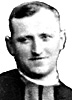 Hno. Bernardo OCAÑO ANGULO
(Argentino, 1914-2003) Córdoba. 
Dale, Señor, el descanso eterno.
Y brille para él la luz perpetua.
Descanse en paz. AMÉN.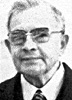 Domingo 29 de setiembre de 2019  Santos arcángeles Miguel, Gabriel y Rafael, Fiesta.† MemoriaHno. Eugéne TREVE
(Francés, †1896) Belley. 
Dale, Señor, el descanso eterno.
Y brille para él la luz perpetua.
Descanse en paz. AMÉN.Lunes 30 de setiembre de 2019  † MemoriaHno. Julián CAMARERO CAMARERO
(Español, 1904-1995) Valladolid.
Llegó a América en 1922. Regresó en 1974.
Dale, Señor, el descanso eterno.
Y brille para él la luz perpetua.
Descanse en paz. AMÉN.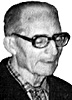 Aniversario de ProfesiónH. José María VELASCO (España) 1970.H. David RASERO (España) 1970.H. Miguel Ángel GONZÁLEZ (España) 1970.H. José María ESTEBAN (España) 1970.EFEMÉRIDES / En el Instituto1827 / Mons. Devie nombra al Hno. Gabriel como maestro educador en Hauteville.1864 / Última conferencia del Hno. Gabriel sobre la unión fraterna.